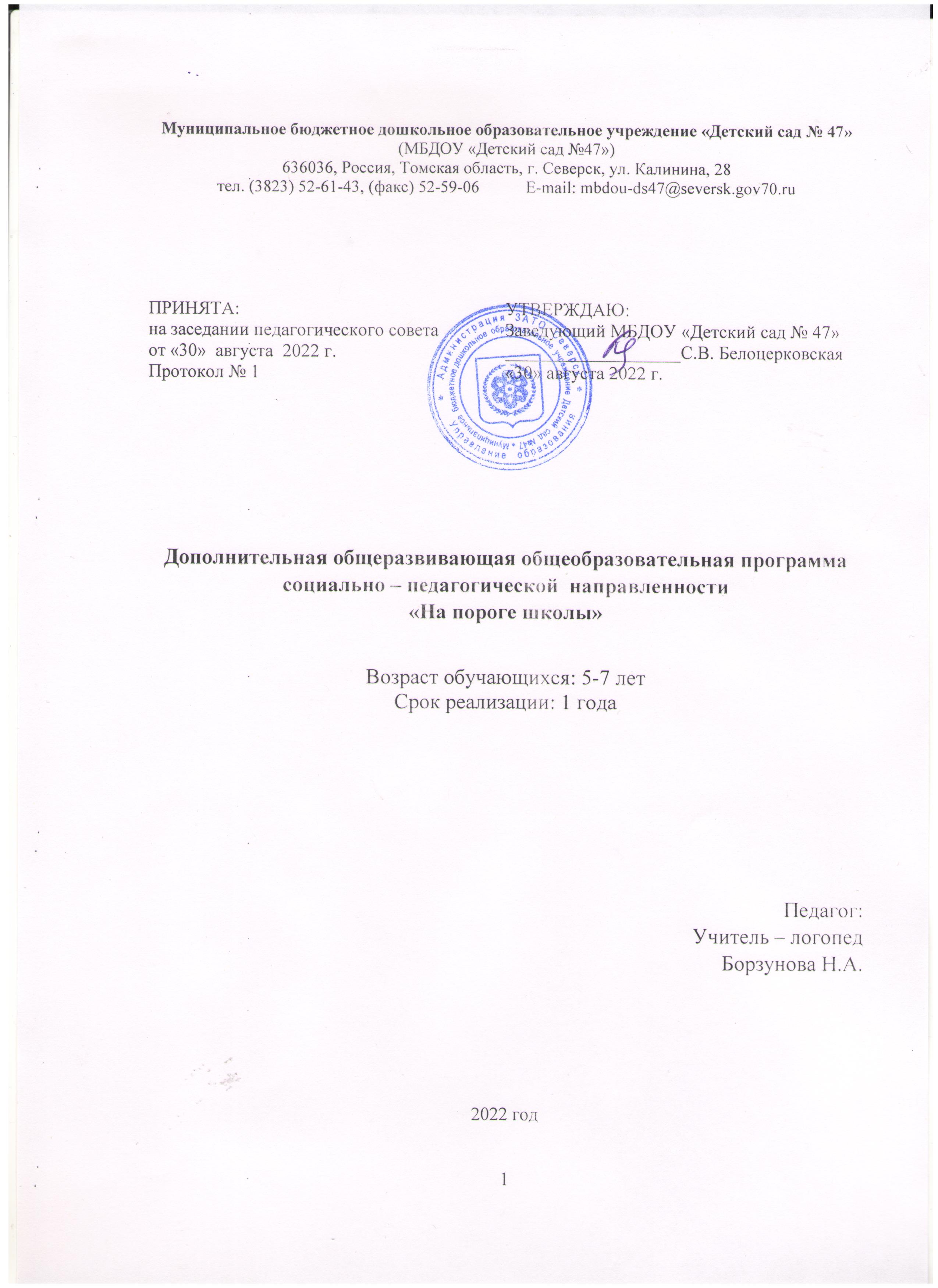 Пояснительная запискаДополнительная общеобразовательная программа  «На пороге школы»   разработана в соответствии со следующими нормативными документами:1) «Закон об образовании РФ» № 273 от 29.12.12г.;2) СанПиН 1.2.3685-21; 3) Приказ Министерство Просвещения РФ от 9 ноября 2018 года N 196 «Об утверждении Порядка организации и осуществления образовательной деятельности по дополнительным общеобразовательным программам»;4)  Письмо  Министерства  образования и науки Российской Федерации от 18.11.2015г. №09-3242 «Методические рекомендации по проектированию дополнительных общеразвивающих программ (включая разноуровневые программы);5) Устав МБОУ «Детский сад № 47»Направленность и профиль общеобразовательной программы: социально-педагогическаяВид программы: рабочая Уровень программы: общекультурный (ознакомительный)Отличительные особенности программы: Адаптация материала для работы с детьми старшего дошкольного возраста (с 5 лет).Комплексное взаимодействие блоков программы с применением единого игрового сюжета.Использование элементов логопедической методики при подготовке детей к обучению чтению.Предупреждение ошибок при чтении и письме.Реализация личностно-ориентированного подхода.Интеграция образовательного процесса.Программа ориентирована на применение нескольких методов и технологий: моделирование слогов, слов и предложений; буквы-ассоциации;  тестопластика.  Обучение в детском саду  направлено на развитие личности ребенка, его речевых, познавательных и  мыслительных способностей, таких как анализ и синтез.Это дает возможность развивать в единстве познавательную, речевую, умственную   и практическую сферы личности ребенка, его всесторонние  качества.Актуальность:Чтение - один из важнейших видов речевой деятельности, в процесс которой входит способность воспринимать и понимать информацию, записывать тем или иным способом и воспроизводить ее. Овладение навыком чтения становится одним из основных компонентов речевого развития и способствует обогащению словарного запаса, усвоению грамматических категорий.Развитие речи - это приоритетная задача для педагогов. Она нацеливает на то, чтобы научить детей осмысленно говорить, дать первоначальное понятие о языке, литературе, привить любовь к чтению, книге. Раннее обучение чтению - не дань моде, но важный этап на пути подготовки к школе.  Читающие дети легче и быстрее усваивают школьную программу, проще переносят адаптационный период в начальной школе, уверены в своих возможностях.Чтение выступает одним из способов получения информации. По утверждению А.Н. Корнева, Р.С. Немовой обучение чтению необходимо начинать с 5-6 лет, так как в этом возрасте формируется устойчивый познавательный интерес. Тенденция к снижению возрастных рамок начала обучения детей чтению имеет объективное обоснование: внедряются государственные стандарты школьного образования, расширяется программа начальной школы. Успешность ее освоения зависит от подготовки и интеллектуального развития ребенка, умеющего читать. Программа  дополнительной образовательной услуги по обучению детей чтению «На пороге к школе» позволяет решить задачу обучения элементарным навыкам  чтения, учитывает индивидуальные особенности детей и позволяет оптимизировать нагрузку на каждого ребенка в группе. Учитывает образовательные потребности, интересы и мотивы  членов их семей. Несмотря на наличие обширной литературы по данной теме, недостаточно отражены возможности обучения дошкольников грамоте в системе дополнительного образования, имеющего возможность обращения к индивидуальности и самобытности каждого ребенка. Потому создание дополнительной образовательной программы обучения детей чтению с 6 лет в дошкольном учреждении считаю актуальным. Федеральный государственный образовательный стандарт дошкольного образования и личностно-ориентированная модель образования ставят в центр внимания ребенка с его индивидуальными и возрастными особенностями развития. Ведущими направлениями развития детей являются речевое и познавательное развитие. Идея новизны программы состоит в полном отказе от традиционной схемы построения занятий, которая копирует школьную систему. В соответствии с основными принципами дифференцированной теории когнитивного развития и обучения Чуприковой Н.И., в данной программе занятие включает практически все элементы развития, обучения и воспитания ребенка. Каждое занятие - это калейдоскоп игр, своеобразное путешествие в сказочную страну звуков и букв. Обращено к чувствам детей, их образному и ассоциативному мышлению.  Дидактические части, которые вплетены в сюжет, составляют единое целое с игровой тканью занятия.Основой содержания программы является практическая деятельность детей, направленная на развитие речевых и коммуникативных способностей, интеллектуального потенциала каждого ребёнка и его самореализации.Цель программы: формирование запаса знаний, умений, навыков, создающих предпосылки для успешного перехода к следующему этапу обучения - чтению и письму в школе.Задачи программы: Развивать коммуникативную, регулятивную функции речи на основе бесед, разговоров, высказываний.Развивать артикуляционную и мелкую моторику, дикцию, зрительно-двигательную координацию.Развивать графические умения и навыки.Развивать психические процессы: память, внимание, мышление, воображение.Воспитывать эстетически развитого эмоционального читателя.Учить выделять на слух звук из слова и слога (звуковой анализ слова) и читать поэтапно на основе звукобуквенного анализа.Учить составлять предложения с заданным количеством слов, пользуясь моделями.Учить элементарному чтению (слитному чтению слов, предложений).Адресат программы: настоящая программа рассчитана для детей от 5 до 7 лет. Объём программы: срок реализации данной программы – 2 года.Форма обучения: очная. Форма организации образовательного процесса: групповая..Виды занятий: практические.Режим занятий: программа предполагает проведение четырех занятий в месяц (один раз в неделю) в первой или второй половине дня. Всего - 36 занятий в год.Продолжительность занятия – 30 минут.Педагогический анализ знаний, умений и навыков детей проводится 2 раза в год (вводный – в сентябре, итоговый – в мае).Формы подведения итогов реализации дополнительной общеобразовательной программы:Участие в конкурсе «Лучший читатель».Выставка  сказочных  букв «Мы лепим и читаем» (изготовление букв из теста, складывание из них слогов и слов).  КВН (участие в соревновании на самую интересную скороговорку).Наблюдение.Ожидаемые результаты освоения программы:Хорошо развита тонкая (мелкая) моторика у воспитанника.Ребенок хорошо ориентируется в понятиях «звук», «слово».Ребёнок характеризует звуки, дифференцирует их на «гласные» и «согласные», «твердые» и «мягкие».Ребёнок сравнивает слова  по длине, используя метод моделирования.Ребенок подбирает слоги и слова по заданной модели.Ребёнок следует устным инструкциям педагога.Ребенок доброжелательно настроен по отношению к взрослым и сверстникам, охотно вступает в общение, стремится к взаимопониманию.Анализирует речевой поток, вычленяя в нем предложения и графически записывая их.Ребенок замечает изменение грамматических форм слова, отмечает простые способы словообразования.Различает звуки и буквы. Определяет отдельные звуки в словах.Определяет количество звуков в словах, их последовательность, дает характеристику каждому звуку в слове.Определяет количество слогов в слове.Определяет место ударения в слове.Определяет количество слов в предложении и количество предложений.Плавно и сознательно читает слоги, слова, фразы и простые предложения.УЧЕБНЫЙ ПЛАНКАЛЕНДАРНЫЙ УЧЕБНЫЙ ГРАФИКСодержание учебно-тематического планаМоделирование словТеория. Познакомить с приемом  моделирования  слогов  и слов, на основе звуковых моделей. Рассказать, что такое модель  слова,  объяснить, что в каждом «домике» модели слова  «живет» звук. Знакомство с базовыми обозначениями: «модель», «схема» «цветная фишка».Практика. Знакомство детей с основными моделями - схемами слова. Обозначение  звуков в схеме фишками соответствующего цвета. Разбор слова на звуки с помощью цветных фишек.Буквы-ассоциацииТеория. Познакомить с понятием «буква». Развивать ассоциативную и образную память ребенка через специальные упражнения по методике Ю. Таракановой.Практика.  Изучение   букв русского алфавита, иллюстраций образов букв-ассоциаций, составление небольших сказок, рассказов о буквах. Рисование, аппликация, лепка из теста образов букв по ассоциациям с добавлением к ним фантастических элементов.ТестопластикаТеория Познакомить с искусством тестопластики. Знакомить детей с объёмными  формами  букв. Показать способ изготовления теста. Рассматривание  и называние букв,  складывание букв в слоги,  и чтение слогов  из теста. Познакомить детей с приёмами и способами лепки из теста. Развивать чувство осязания обеих рук. Способствовать профилактике оптической дисграфии.Практика Рассматривание поделок букв  из теста, фото с поделками. Заучивание потешек, стишков про буквы из теста. Изготовление поделок букв из теста в соответствии с учебным планом. Использование бросового материала в качестве дополнительного материала.Методическое обеспечение дополнительной общеобразовательной программыПеречень необходимого оборудования для реализации ПрограммыУчебные помещения: кабинет учителя-логопеда, группа детского сада. Данные помещения используются многофункционально.Технические средства: ноутбук с выходом в Интернет.Оборудование для проведения занятий: букварь Жуковой Н.С-10 штук, рабочая тетрадь  Астафьева Е.О.(№1 и №2) «Играем, читаем, пишем»- на каждого ребенка, касса букв(настенная), касса букв (индивидуальная) - по количеству детей, тетради в крупную клетку, простые карандаши, цветные карандаши (наборы), зеркала (9х12) индивидуальные - по количеству детей), наглядный  материал к занятиям, раздаточный материл (на каждого ребенка), модели, цветные фишки для звукового анализа слов и составления  предложений, мука, цветная бумага, альбомы, счетные палочки, разрезная азбука, пиктограммы, магнитная доска, доска-мольберт, настенное зеркало (1,5-0,5м), настольные часы, шкафы и полки для методической литературы, указка; столы и стулья, соответствующие росту детей.Методические материалы: Пособия - папки со схемами слогового и звукового анализа слов; слоговые таблицы; схемы предложений, знаки для определения конца предложения в соответствии с его интонационной выразительностью.Диск «Шумы» Н. Буренина.Комплексы артикуляционной гимнастики (схемы, символы)Схема «Звуки» «Буквы» Символы гласных и согласных звуковАльбомы, фотографии с изображением букв из теста.Д/И «Азбука. Живые буквы».Пособие «Рабочая тетрадь дошкольника для успешной подготовки к школе» под ред. Гавриной С.Е.Методические рекомендации по организации и ведению образовательной работы по программеАлгоритм проведения занятияИгры для запоминания и закрепления звуков и букв русского алфавита (игровая, речевая, познавательно-исследовательская деятельность детей).Пальчиковые игры, упражнения для формирования графомоторных навыков, прописи букв русского алфавита (игровая и двигательная деятельность).Чтение - слоговые таблицы, слова, предложения, рассказ (восприятие художественной литературы; речевая, коммуникативная, познавательная деятельность).Изготовление букв из теста,  определение и изготовление  букв по ассоциациям (продуктивная деятельность детей, речевая, мыслительная, трудовая).Игры со звуками, звукобуквенный анализ слога,  разбор слов с использованием моделей (мыслительная, аналитическая, речевая,  коррекционная, игровая деятельность детей)Физкультминутки (игровая, двигательная, речевая)Артикуляционные игры и упражнения (двигательная, речевая, игровая, коррекционная деятельность детей)Анализ промежуточных результатов сформированности навыка чтения; побуждение детей к само и взаимоконтролю, осмыслению прочитанного в процессе чтения (контрольно-оценочная деятельность детей).Речевые, словесные игры, беседы о прочитанном (игровая, речевая, мыслительная, коммуникативная деятельность детей).В процессе занятий используем различные формы организации совместной деятельности: реализация проектов, чтение, наблюдение, игры, конкурсы, соревнования.А также различные методы и приемы:словесные: игровой момент, беседа, рассказ, пересказ, художественное слово; вопросы - уточняющие, наводящие, проблемные, познавательные.информационно-рецептивные:  рассматривание, сообщение, знакомство с новым, напоминание, частичный образец, объяснение, сопровождаемое показом с опорой на модели-ориентиры, устные инструкции по выполнению работы;репродуктивные: выполнение действий с детьми, с проговариванием, совместное действие педагога с детьми; совместное действие педагога с родителями.практические: работа по моделям, по клеткам в тетради, выполнение задания с опорой на личный опыт.Методические приемы работыОбъяснение, сопровождаемое показом с опорой на символы-ориентиры (звуковой анализ слов).Выполнение инструкций по подражанию - послоговое чтение таблиц и слоговых дуг.Выполнение действий по схемам, моделям. «Дирижирование голосом»Ассоциация (ассоциативная связь между графическим изображением буквы и образом предмета, созданного из этой буквы).Перечень диагностических методик:1.Герасимова А. Тесты для подготовки к школе. - М: Айрис Пресс,2005;2.Стефанова Н.Л. Развитие мелкой моторики и речи у детей 3-7 лет.- Волгоград: Издательство «Учитель», 2010;3.Стребелева Е.А. Психолого-педагогическая диагностика развития детей раннего и дошкольного возраста - М: Просвещение, 2009;4.Головнева Н.Я. 365 проверочных заданий и упражнений для подготовки к школе - СПб: Дельта, 2000;5. Бессонова Т.П., Грибова О.Е. Дидактический материал по обследованию речи детей. - М.: Аркти.Методика обследования:«Различение звуков»Методика направлена на умение  ребенка различать звуки по звонкости-глухости, мягкости-твердости.Методика обследования: педагог произносит  называние  картинки, а ребенок показывает ее, но при этом не называет.«Назови все буквы алфавита по порядку»Методика направлена на умение ребенка называть и различать все  буквы алфавита.«Различение понятий «звук и буква»Методика направлена  на выявление  у ребенка умения   различать понятия «звук» и  «буква».Методика обследования: Послушай внимательно слово, если ты услышишь в нем звук «А», покажи букву А  (Аня, аист, астра, Оля, облако, Уля, ангел) Педагог произносит слова (без предъявления картинок), ребенок, услышав заданный звук, показывает соответствующую ему букву.«Угадай, сколько звуков»Методика направлена на проверку уровня сформированности  фонематического слуха и умения выполнять звуковой анализ слова.Методика обследования: Педагог называет ребенку слово (дом, мама). Предлагает ответить на вопрос « Сколько звуков в этом слове?» «Назови первый звук» «Назови второй звук в слове, расскажи, что ты знаешь о нем?» «Назови последний звук в слове, расскажи, что ты знаешь о нем».«Будь внимателен»Методика направлена на проверку уровня сформированности фонематического слуха.Методика обследования: Педагог предлагает поиграть « Я буду называть слова, если услышишь звук «Ш», хлопни в ладошки»Затем называет слова: шапка, шуба, сапоги, штаны, санки. Затем ребенку предлагаются определенные звуки, с которыми он должен самостоятельно придумать слова. При затруднении педагог сам называет несколько слов.«Повтори за мной»Методика направлена на проверку умений  воспринимать и произносить слова различной слоговой структуры.Методика обследования: Педагог предлагает ребенку повторить следующие предложения « В магазине продается пылесос.  Наступает листопад. Мотоциклист едет на мотоцикле. Рыбу ловит рыболов. На стройку приехал самосвал»«Подели слова на слоги»Методика направлена на проверку умения делить слова на слоги, сравнивать их по длине, применяя метод моделирования.Методика обследования: Педагог называет слова разной слоговой структуры( из 3- 4 слогов), предлагает ребенку повторить их. Затем  предлагает самостоятельно (по картинкам) назвать слова разной слоговой структуры и сравнить их по длине, применяя метод моделирования.«Составь слово из слогов»Методика направлена  на проверку умения составлять слова из слогов.Методика обследования: Педагог предъявляет на слух слоги (2,3). Инструкция «Составь из маленьких слов  большое слово».« Составь рассказ по картинкам»Методика направлена на выявление умения составлять  связный последовательный рассказ по серии сюжетных картинок.Методика обследования: педагог предлагает ребенку рассмотреть картинки, разложить их в нужном порядке и составить по ним рассказ.«Составь предложение по картинке»Методика направлена на выявление умения строить предложения разных видов  по с/картинке и анализировать его.Методика обследования: педагог предлагает составить предложение по картинке. Определить сколько всего  слов в предложении; назвать первое слово, второе, третье. Составить схему предложения.«Просодика»Методика направлена на выявление  особенностей просодики (интонация).-темп, ритм, паузация; повествовательная, восклицательная, вопросительная интонация. Умение определять предложенную интонацию,  определять ее соответствующим знаком (модель).Методика обследования: Педагог предлагает рассказать стихотворение. Отмечает: темп (замедленный, ускоренный, нормальный, ритм (нормальный, дисритмия), паузация (правильная расстановка пауз в речевом потоке).Повторить фразу «Посадил дед репку» - спокойно, радостно, вопросительно. «Домик»Методика направлена  нам на умение ребенка срисовывать картинку, изображающую домик, отдельные детали которого составлены из элементов прописных букв, выявление особенности развития произвольного внимания, сенсомоторной координации и тонкой моторики рук.Методика обследования:  педагог дает ребенку инструкцию: « перед тобой лежит лист бумаги и карандаш. На этом листе я прошу нарисовать точно такую же картинку, какую ты видишь на этом рисунке  (кладется  картинка «Домик»). Постарайся, чтобы твой домик был таким же, как на образце».Ожидаемые результаты освоения программыЦветовые обозначения, определяющие    уровень овладения ребенком необходимыми знаниями, умениями и навыками по реализации Программы: зеленый:  высокий (успешное усвоение Программы)желтый: средний (частичное усвоение) Программы)красный:  низкий (ребенок не овладел знаниями, умениями и навыками по реализации Программы).Список литературы:Астафьева Е.О. Играем, читаем, пишем: Методическое пособие-конспект. - СПб.: ООО "Издательство "Детство-пресс", 2015.Волина В. Веселая грамматика. - М: Знание, 1995Воробьева Т.А., Крупенчук О.И. Мяч и речь.- СПб: КАРО, 2003;Герасимова А.С. Тесты для подготовки к школе. - М: Айрис - Пресс, 2005.Глинка Г. Буду говорить, читать, писать правильно. -СПб.: 2010.Головнева Н.Я. 365 проверочных заданий и упражнений  для подготовки к школе- СПб; Дельта, 2000.Громова О.Е., Соломатина Г.Н. Логопедическое обследование детей 2-4 лет: Методическое пособие. - М.: ТЦ Сфера, 2005.Жукова Н.С Букварь. Пособие по обучению детей правильному чтению. - М: Эксмо, 2005г.Журова Л.Е., Варенцова Н.С., Дурова Н.В. Обучение дошкольников  грамоте . – М.: Школьная Пресса 200.Колесникова Е.В. Развитие звукобуквенного анализа у детей 5-6 лет. - М.: "Гном-Пресс", 2000.Крупенчук О.И. Учим буквы. – СПб: Издательский дом «Литера», 2012Кузнецова Е.В., Тихонова И.А. Ступеньки к школе. Обучение грамоте детей  с нарушениями речи: Конспекты занятий. – М. : ТЦ Сфера, 2000.Лопухина И.С. Звуки, буквы и слова. - СПБ: Дельта, 1998 .Маврина Л., Васильева И. Подготовка ребенка к школе. - М.: "Стрекоза", 2011.Марцинкевич Г.Ф. Обучение грамоте детей дошкольного возраста:  Планы занятий. - Волгоград: Издательство «Учитель», 2005.Пожиленко Е.А. Методические рекомендации по постановке звуков: Пособие для логопедов.- СПб: КАРО, 2006.Психолого-педагогическая диагностика развития детей раннего и дошкольного возраста: методическое пособие. / Стребелева Е.А., Мишина Г.А., Разенкова Ю.А.- М: Просвещение, 2009.Ситников В.П. Чтение и развитие речи. Справочник дошкольника. - М: Филологическое общество «Слово», 1997.Стефанова Н.Л. Развитие мелкой моторики и речи у детей 3-7 лет. - В: Диагностический журнал, 2010.Тумакова Г.А. Ознакомление дошкольника со звучащим словом: Пособие для воспитателя дет. Сада /под ред. Ф.А. Сохина. - М.: Просвещение, 1991.Федеральный государственный образовательный стандарт дошкольного образования от 17.10.2013 № 1155.Федеральный закон от 29.12.2012 № 273-ФЗ "Об образовании в Российской Федерации".Хананова И.Н. Соленое тесто. - М.: АСТ - ПРЕСС книга, 2006.Цель программы: формирование запаса знаний, умений, навыков, создающих предпосылки  для успешного перехода к следующему этапу обучения - чтению и письму в школе. Цель программы: формирование запаса знаний, умений, навыков, создающих предпосылки  для успешного перехода к следующему этапу обучения - чтению и письму в школе. Цель программы: формирование запаса знаний, умений, навыков, создающих предпосылки  для успешного перехода к следующему этапу обучения - чтению и письму в школе. Задачи программыОбучающие:Учить  поэтапно элементарному слитному  чтению. Учить  анализировать прочитанное.Учить составлять предложения с заданным количеством слов, пользуясь моделями.Учить выделять на слух звуки из слога и слова (звуковой анализ слова)Слитно и плавно читает, анализирует и  понимает смысл прочитанного. Составляет предложения с заданным количеством слов.Хорошо ориентируется в понятиях «звук» «слово» «буква»Владеет навыком звукового анализа слов, состоящих из 3-5 звуков.Характеризует звуки, дифференцирует их на «гласные» «согласные»
«твердые» «мягкие», сравнивает слова  разной слоговой структуры.Использует метод моделирования.Подбирает слоги и слова по заданной модели.Анализирует речевой поток, вычленяя в нем предложения и графически записывая их.Различает звук и букву.Различает гласные и согласные звуки.Определяет отдельные звуки в словах. Определяет количество звуков в словах их последовательность.Определяет количество слогов в слове.Определяет место ударения в словеОпределяет количество слов в предложении и количество предложений.Слитно и плавно читает слоги, слова, фразы.Аттестация, контроль, диагностика – педагогический анализ знаний, умений и навыков детей проводится 2 раза в год (вводный – в сентябре, итоговый – в мае) РазвивающиеРазвивать речевую деятельность на основе бесед, разговоров, высказываний.Развивать артикуляторную и мелкую моторику; дикцию, зрительно-двигательную координацию.Развивать интерес к занятиям по обучению чтению.Развивать коммуникативную регулятивную функции речи. Развивать психические процессы: память, внимание, мышление, воображение.МетапредметныеФантазирует в создании образа; в процессе собственной  речевой деятельности проявляет инициативу; проявляет самостоятельность в процессе выбора темы беседы, продумывания темы высказывания. Умело пересказывает прочитанное.Планирует речевую деятельность, умело вступает в диалог, ведет монолог.Хорошо манипулирует карандашом; выполняет артикуляционные упражнения.Аттестация/контроль  Диагностика – наблюдение ВоспитательныеВоспитывать самостоятельность в процессе разговорной речи.Воспитывать культуру речи.Воспитывать эстетически развитого эмоционального читателя.ЛичностныеРебенок осознанно следит за своими высказываниями, умело вступает в диалог, выслушивает до конца собеседника.Интересуется художественной литературой, проявляет инициативу   в ее элементарном чтении.Планирует речевое высказывание.Диагностика - наблюдение№ п/пНазвание разделаКоличество часовКоличество часовКоличество часовФормы аттестации/контроля№ п/пНазвание разделавсеготеорияпрактикаФормы аттестации/контроля1.В мире звуков и букв. «Звук» и «Буква»817Выставка детских работ (буквы из теста), прописи букв, звуковые дорожки2.Тема «Слог» и «Буква»20       020Разбор слов на звуки (звуковые модели), чтение слоговых таблиц, разбор слов на слоги3.Чтение (чтение слоговых таблиц, слов и небольших текстов)826Занятие в форме КВН, конкурс читателей36333№п/пМесяцЧислоВремя проведения занятияФорма занятияКоличество часовТема занятияМесто проведенияФорма контроля1Сентябрь30мин.подгрупповая4-«В мире звуков и слов»-«Гласные и согласные звуки и буквы»-«Дифференциация письменной и устной речи»-«Знакомство со словом»л/кабинет прописи букв, звуковые дорожки2Октябрь30 минподгрупповая5-«Гласный звук «А» и буква А»-«Гласный звук «У» и буква У»-«Гласный звук «О» и буква О»-«Живые и неживые предметы»-«Согласный звук «М» «Мь». Буква М и Мь.»Буквы из теста(выставка детских работ), прописи букв3Ноябрь30 мин.подгрупповая4-«Согласный звук «С» и «сь». Буквы «С « «сь»-«Сединяем буквы. Понятие «слог»- Соединяем буквы. Понятие «слог».Чтение слогов. Слогообразующая роль гласного.-«Согласный звук «Х» .Буквы «Х» и «хь»«Собери бусы из слогов»«Складывание слогов из букв»Чтение слоговых таблиц.4.Декабрь30 мин.подгрупповая4-«согласный звук «Р» .Буквы «Р» и «р»-«Согласный звук «Ш» и буква «ш»-«Гласный звук «Ы», буква «Ы»-Согласные звуки «Л» и «ль». Буквы  «Л» и «ль»Соревнование«Разбор слов на звуки»(модели звуковые)Гостиная фантазии:«На что похожа буква?»-буквы-ассоциации.5Январь30 минподгрупповая4- «Согласный звук Н» и буква «н»-«Согласные звуки «К» и «кь». Буква «К» «к»-«Согласные звуки «Т» и «ть». Буквы «Т» «т»-Гласный звук «И» буква «И»«Складывание слов из букв» «Складывание слов из звуков»6Февраль30 минподгрупповая4-Дифференциация «Ы» и «И»-«Согласные звуки «П» и «пь». Буква «П» «п»-Согласные звуки «З» и «зь». Буквы «З» и «з»-«Согласные звуки «Г» и «гь». Буква «Г» и «г»Чтение слоговых рядов.Разбор слов на звуки по звуковой модели.7.Март30 минподгрупповая4- «Согласные звуки «В» и «вь». Буквы «В» и «в»-«Согласные звуки «Д» и «дь». Буквы «Д» и «д»-«Согласный звук «Ж». Буква «ж»-Гласные  буквы «Е» и Е»Соревнование «Кто быстрее?»(складывание слов из букв)Разбор слов на звуки(4 звука) по звуковой модели.8Апрель30 мин.подгрупповая4-«Дифференциация букв «Е-Е»-«Мягкий знак «Ь»-«Чтение слоговых таблиц»-«Чтение слоговых таблиц»Конкурс читателей(чтение любимого рассказа).Складывание слогов и слов из разрезной азбуки.9Май30 минподгрупповая3-«Гласная двуязычная буква «Я»-«Гласная буква «Ю»-Итоговое занятие в форме КВНКонкурс КВНРезультаты освоения ПрограммыСентябрьМайЗнает и называет все буквы алфавитаХорошо развита тонкая (мелкая) моторика, графические навыкиВыполняет  звуковой анализ слова из 3-5 звуков.Ребёнок знает и использует в речи простейшую терминологию по тематике предмета: «слово» «звук» «предложение» «буква»«гласный» «согласный» «твердый» «мягкий»Выполняет слоговой анализ слова из 3-4 слогов,  сравнивает слова разной слоговой структуры, применяя метод моделированияАнализирует состав предложения;Строит предложения разных видовРебенок графически изображает предложения, слова, слоги.Плавно читает слоги, используя слоговые таблицы; простые слова, фразы.  Умеет работать с кассой букв.Составляет рассказы по серии картинокРебенок доброжелательно настроен по отношению к взрослым и сверстникам, охотно вступает в общение, стремится к взаимопониманию и взаимопомощи. Делает звуковой  анализ слова. Устанавливает порядок звуков в слове.Ребенок делит слова на слоги, составляет слова из слогов, составляет схемы слов и предложений.Находит слова с определенным звуком. Придумывает слова с заданным звуком.Пишет простые слова на листке в клетку.Ребенок определяет предложенные интонации и ставит в конце предложения соответствующий знак.